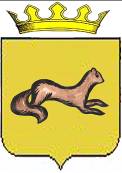 КОНТРОЛЬНО-СЧЕТНЫЙ ОРГАН ОБОЯНСКОГО РАЙОНАКУРСКОЙ ОБЛАСТИ306230, Курская обл., г. Обоянь, ул. Шмидта д.6, kso4616@rambler.ruЗАКЛЮЧЕНИЕ №4по результатам проведения экспертно-аналитического мероприятия «Экспертиза муниципальной программы «Социальная поддержка граждан в Обоянском районе Курской области».г.Обоянь                                                                                      31.03.2014 г.Основания для проведения экспертно-аналитического мероприятия: Федеральный закон от 07.02.2011 N 6-ФЗ "Об общих принципах организации и деятельности контрольно-счетных органов субъектов Российской Федерации и муниципальных образований", Приказ председателя Контрольно-счетного органа Обоянского района Курской области №17 от 20.12.2013 г. «Об утверждении плана деятельности Контрольно-счетного органа Обоянского района Курской области на 2014 год», Приказ председателя Контрольно-счетного органа Обоянского района Курской области №3 от 11.03.2014 г. «О проведении экспертизы муниципальной программы «Социальная поддержка граждан в Обоянском районе Курской области».Цель экспертно-аналитического мероприятия: Проведение экспертизы муниципальной программы «Социальная поддержка граждан в Обоянском районе Курской области».Предмет экспертно-аналитического мероприятия: Постановление №139 от 28.02.2013г. «Об утверждении муниципальной программы муниципального района «Обоянский район» Курской области «Социальная поддержка граждан в Обоянском районе Курской области», муниципальной подпрограммы «Улучшение демографической ситуации, совершенствование социальной поддержки семьи и детей в Обоянском районе Курской области» новой редакции.Срок проведения: с 11.03.2014 года по 31.03.2014 года. Исполнители экспертно-аналитического мероприятия: Председатель Контрольно-счетного органа Обоянского района Курской области – Шеверев Сергей Николаевич.Ведущий инспектор Контрольно-счетного органа Обоянского района Курской области - Климова Любовь Вячеславовна.Общие сведения об объекте экспертизы:Ответственный исполнитель муниципальной программы:Отдел по опеке и попечительству Администрации Обоянского района Курской области.Разработчики программы: - Отдел по опеке и попечительству Администрации Обоянского района Курской области.- Управление образования Администрации Обоянского района Курской области;- Управление культуры, молодежной политики, физической культуры и спорта Администрации Обоянского района;- Отдел ЗАГС Администрации Обоянского района Курской области;- ОБУЗ «Обоянская ЦРБ»;-Управление социальной защиты населения Администрации Обоянского района Курской области.Подпрограммы: «Улучшение демографической ситуации, совершенствование социальной поддержки семьи и детей в Обоянском районе Курской области».Цель муниципальной программы:Стабилизация демографической ситуации, поддержка семьи, материнства и детства, формирование предпосылок к последующему демографическому росту.Задачи муниципальной программы:Улучшение состояния здоровья населения и медицинского обслуживания, увеличение продолжительности жизни населения;Повышение уровня рождаемости;Развитие и укрепление семьи;Развитие социальной инфраструктуры района;Повышение качества социальных услуг;Поддержка социально уязвимых групп населения;Развитие семейных групп устройства детей – сирот и детей, оставшихся без попечения родителей;Обеспечение занятости населения;Обеспечение роста реальных доходов населения района.В ходе проведения экспертизы выявлено:Муниципальная программа «Социальная поддержка граждан в Обоянском районе Курской области» разработана в соответствии с постановлением Главы Обоянского района от 08.10.2013 г. №166 «Об утверждении методических рекомендаций по разработке муниципальных программ муниципального района «Обоянский район» Курской области на 2014 год и на плановый период 2015 и 2016 годов», Постановлением Главы Обоянского района от 07.10.2013 г. №165 «Об утверждении перечня муниципальных программ муниципального района «Обоянский район» Курской области, на основании Решения Представительного Собрания Обоянского района Курской области от 24.12.2013 г. №10/70-II «О бюджете муниципального района Курской области на 2014 год и на плановый период 2015 и 2016 годов».Муниципальной программа «Социальная поддержка граждан в Обоянском районе Курской области» была утверждена постановлением Администрации Обоянского района от 28.02.2013 г. №139. В паспорте программы указаны сроки реализации 2014-2015 годы, что противоречит перечню основных мероприятий программы, предусматривающему их реализацию в течение 2014-2016 гг.Ресурсное обеспечение программы составляет 175 тыс. руб., в том числе:тыс. руб.Утвержденная муниципальная программа предусматривает реализацию в рамках трехлетнего периода (2014-2016 гг.), в тоже время, в 2016 г. отсутствуют запланированные бюджетные ассигнования на реализацию мероприятий программы, что ставит под сомнение достижение заявленных целей.Муниципальная программа «Социальная поддержка граждан в Обоянском районе Курской области» не содержит прогноза сводных показателей муниципальных заданий по этапам реализации муниципальной программы, предусмотренного Методическими указаниями по разработке и реализации муниципальных программ муниципального района «Обоянский район» Курской области, утвержденными постановлением Главы Обоянского района от 08.10.2013 г. №166.Также, в анализируемой программе не содержится следующие разделы, предусмотренные постановлением Главы Обоянского района от 08.10.2013 г. №166:- обоснование выделения подпрограмм;- обоснование объема финансовых ресурсов, необходимых для реализации муниципальной программы.Выводы.Контрольно-счетный орган Обоянского района Курской области рекомендует:Администрации Обоянского района Курской области доработать Муниципальную программу «Социальная поддержка граждан в Обоянском районе Курской области», с учетом вышеизложенных замечаний.Сообщить о результатах устранения выявленных разночтений и несоответствий в Контрольно-счетный орган Обоянского района Курской области в срок до 30.04.2014 г.Председатель Контрольно-счетного органа Обоянского Курской области                                               С.Н. ШеверевИсточник финансирования2014 год2015 год2016 годБюджет Обоянского района60,0115,0-